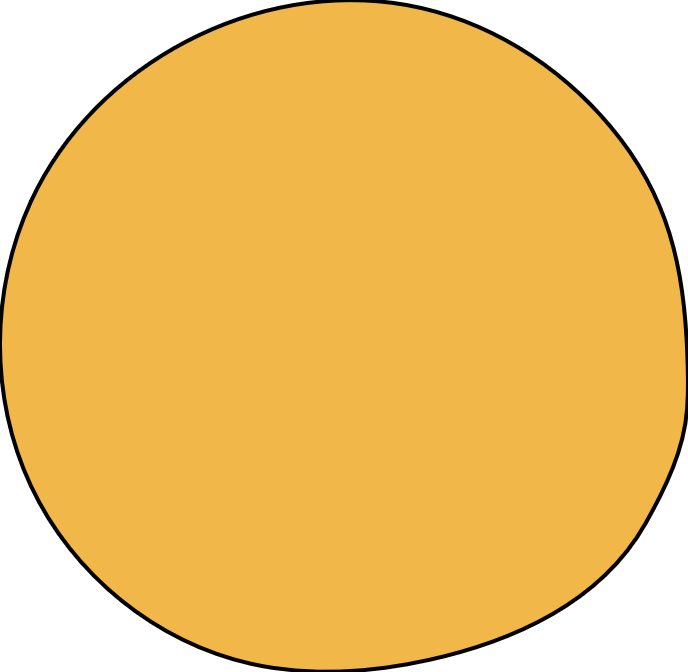 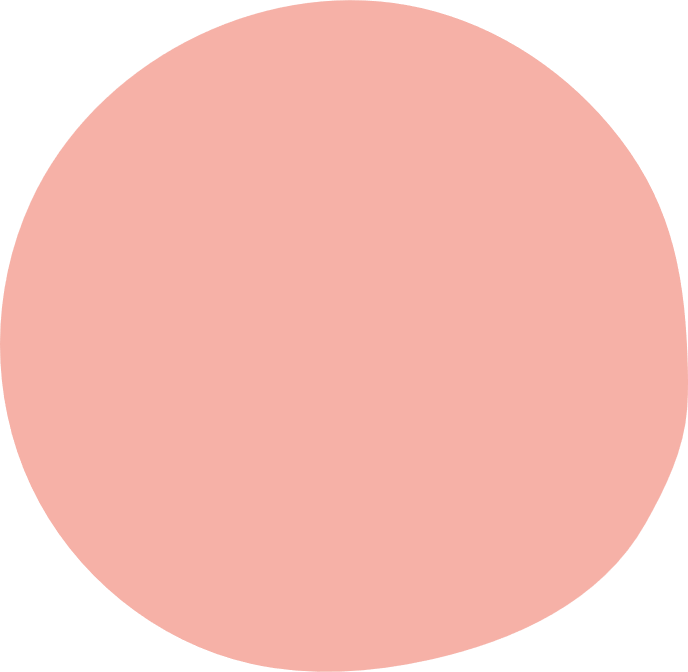 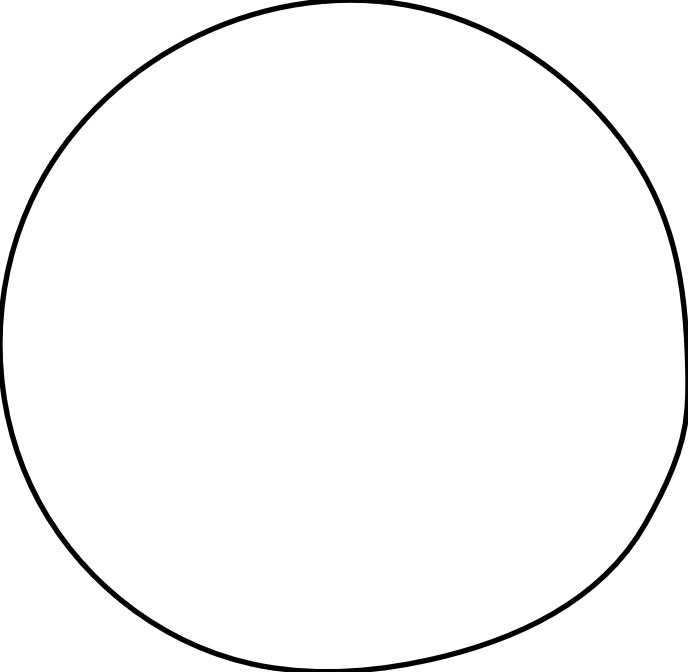 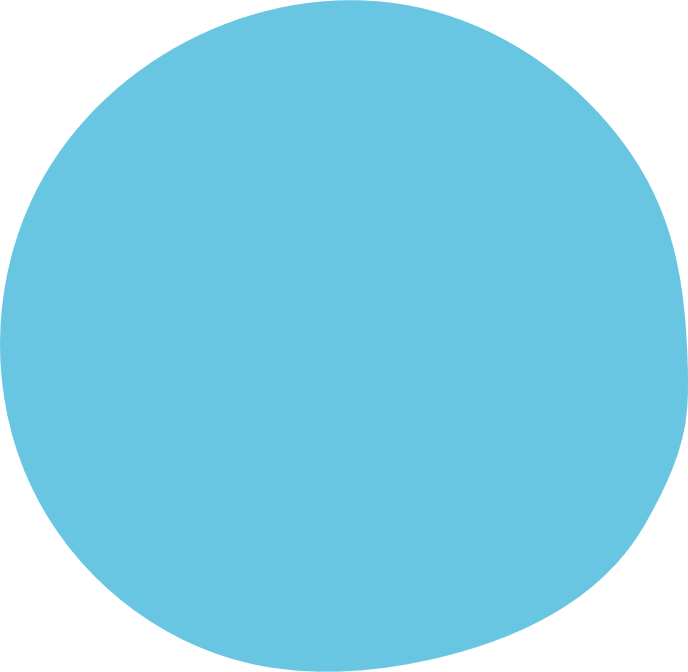 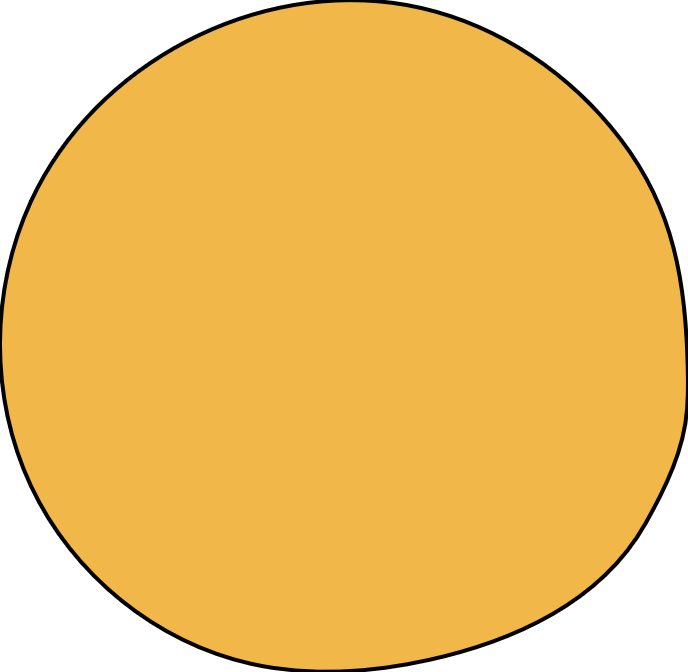 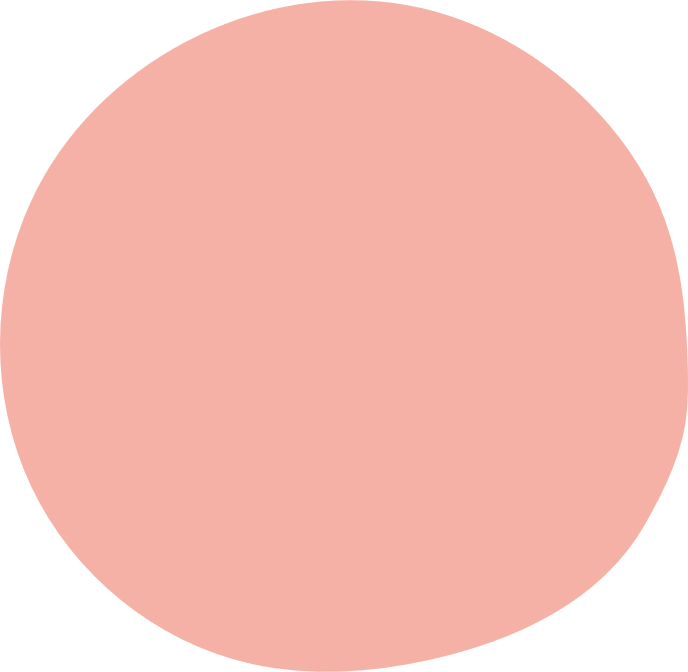 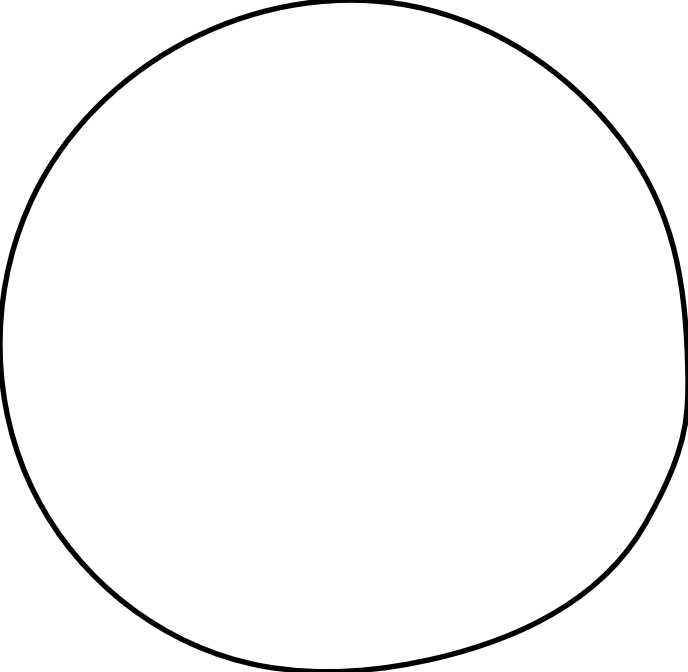 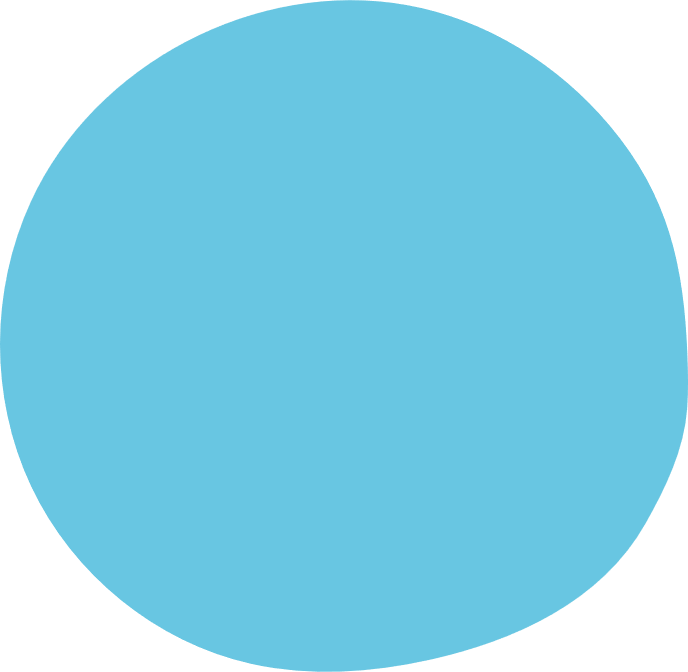 Tutorial voor het gebruikvan het simulatiesjabloon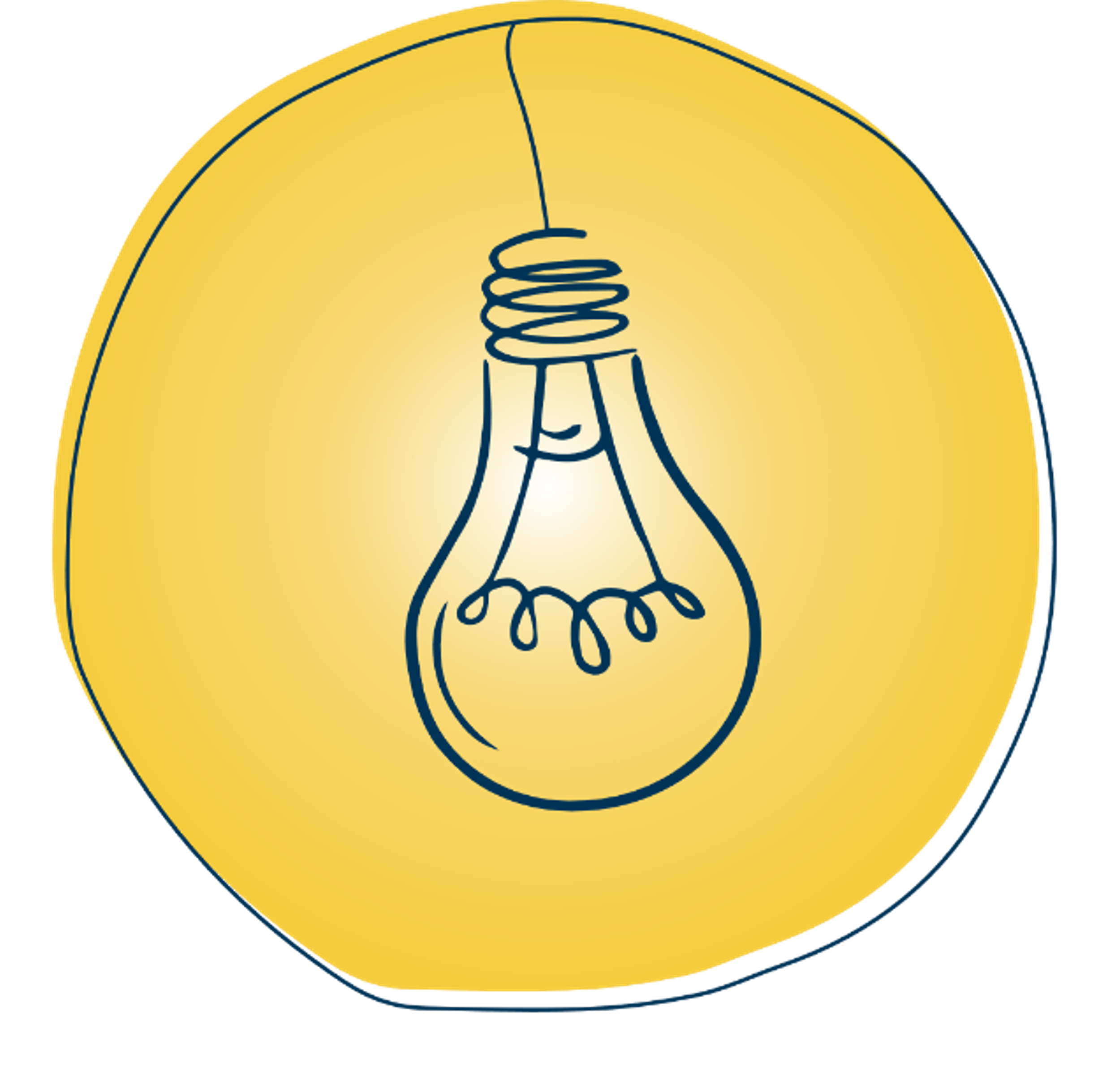 Het project HBC.2021.1014 “Van Cure naar Care” wordt gefinancierd door de Europese Unie in het kader van het Relanceplan-Vlaamse Veerkracht met de steun van VLAIO.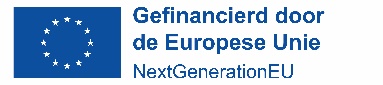 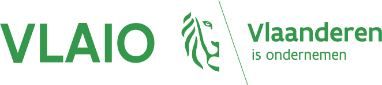 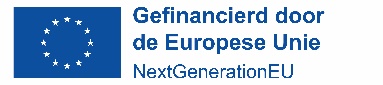 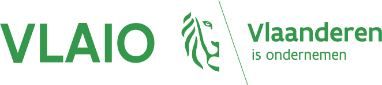 000InleidingOm simulatieoefeningen te ontwikkelen en uit te voeren moet je zeven fasen doorlopen.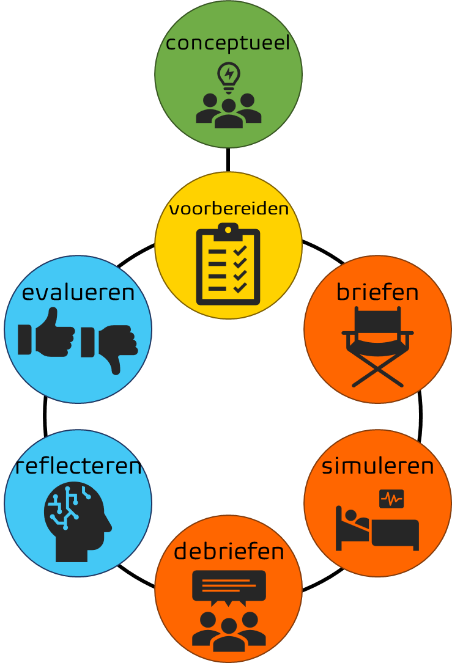 Tijdens de conceptuele fase moet je alles goed doordenken: hoe vollediger en gedetailleerder je dat doet, hoe vlotter de rest zal verlopen! In deze uitgewerkte simulatie hebben we daarvoor de 5W1H methode gebruikt: een eenvoudige en systematische aanpak om informatie te verzamelen om complexe vraagstukken vanuit verschillende invalshoeken te onderzoeken en zo tot een oplossing te komen. In de 5W1H-methode zoek je daarom antwoorden op de vragen: Wie, Wat, Wanneer, Waar, Waarom en Hoe.De voorbereiding is het praktische gedeelte voorafgaand aan de simulatie. Je maakt alles klaar voor de uitvoerende stappen van de simulatie, zoals bijvoorbeeld moulage (schmink), camera's, rekwisieten, documenten, vergaderruimte, apparatuur, simulatieruimte, timer, enzovoort.Tijdens de briefing informeer je iedereen die deelneemt aan de simulatie (studenten/zorgprofessionals, simulatiepatiënten en facilitators) over wat er van hen wordt verwacht en oriënteer je hen op de ruimte. Je legt uit wat de context en timing van de simulatie is, wat de doelstellingen zijn en wat de basisregels zijn.Als alles goed is voorbereid in de vorige fasen, moet de eigenlijke simulatie een geweldige leerervaring zijn die bijdraagt aan de vaardigheden, attitudes en zelfeffectiviteit van jouw deelnemers.Tijdens de debriefing wordt het leren verrijkt. Als groep analyseer je en reflecteer je op de simulatie in een omgeving die bevorderlijk is voor leren en die vertrouwen, open communicatie en constructieve en respectvolle feedback ondersteunt.Tijdens de reflectie blik je kritisch terug op de simulatie: wat ging er goed, wat ging er fout, waar kan het beter?Tenslotte evalueer je de simulatieoefening op basis van de input van participanten, facilitators en peers, zodat de kwaliteit en effectiviteit gewaarborgd blijft.Dit zijn de richtlijnen die horen bij het sjabloon dat is ontwikkeld tijdens het Erasmus+ project NursEduPal@Euro om je te helpen een goede simulatieoefening te ontwikkelen. Het sjabloon vind je als bijlage bij deze richtlijnen op vancurenaarcare.be.Het sjabloon bestaat uit zeven delen (ééntje heeft wel 8 onderdelen ), waarmee je alle informatie kunt verzamelen die nodig is om een simulatiescenario te bouwen en uit te voeren. De lijsten in de template dienen om je in de juiste richting te wijzen, ze zijn dus inclusief maar niet exhaustief.Het sjabloon is gestructureerd volgens de 5WH1-methode en is deels geïnspireerd op de "Simulatie Design Template" van de National League for NursingWat 1: de casus?De eerste vraag die je jezelf moet stellen is waar de simulatie over gaat?Elke goede simulatie is gebaseerd op een reële casus, dus een goed begin is een levensverhaal.Als je die informatie hebt, weet je ook in welk zorgdomein en in welke setting de casus en dus de simulatie zich afspeelt.Wie?Voor wie maak je de simulatieoefening? Wat is het niveau van de participanten?Wat 2: het doel?Vraag je nu af wat je met je simulatieoefening wilt bereiken?Welke competenties wil je oefenen met je participanten? In het NursEduPal@Euro project werden 12 kerncompetenties palliatieve zorg geïdentificeerd die bachelor verpleegkundigen zouden moeten verwerven om hen in staat te stellen om generalistische palliatieve zorg te verlenen. Deze kerncompetenties zijn ook van toepassing zijn voor de professionals met een signaleer functie.Je kan ook nadenken over welke van de 15 CRM principes je de participanten wilt laten toepassen tijdens de simulatie. Crisis/Crew Resource Management verwijst naar de niet-technische vaardigheden die nodig zijn voor effectief teamwerk in een crisissituatie. CRM training verbetert de prestaties en vermindert fouten.Je kan de CRM principes ook als basis gebruiken van de opdrachten voor de waarnemers.Waarom?Vraag je altijd af waarom je iets doet!In deze stap bepaal je de algemene leerdoelen van de simulatieoefening. Daarnaast bepaal je drie of vier specifieke objectieven van de simulatie en de leerresultaten.Denk zowel aan technische als niet-technische vaardigheden. Beschrijf elk leerdoel volgens het SMART-principe (specifiek, meetbaar, acceptabel, realistisch, tijdgebonden).Tijd om na te denken over alle vereisten om de simulatie zo goed mogelijk te laten verlopen: wij denken dat dit in 8 stappen kan!Hoe? Stap 1: Contextuele informatie voor het scenarioIn stap 1 neem je alle contextuele informatie in overweging die nodig is om het simulatiescenario te schrijven. Wat wordt de titel? Wat zijn de grotere thema's die de simulatie zal behandelen? Op welk moment in het verhaal begint het simulatiescenario? Welke delen van de casus ga je gebruiken in de simulatie? Welke informatie uit de casus ga je gebruiken als backstory, zodat het startpunt voor de gestructureerde activiteit realistisch is. Deze context kan mondeling aan de participanten worden gegeven of is opgenomen in het patiëntendossier of wordt op verzoek van de participanten verstrekt.Zie je mogelijkheden om variabiliteit te genereren in de simulatie?Welk referentiemateriaal ga je gebruiken om jouw scenario te ondersteunen? Een deel van dit materiaal kan als ondersteunende of procedurele informatie aan de participanten worden gegeven.Hoeveel mensen (participanten, simulatiepatiënten, ingebedde participanten, begeleiders, waarnemers, ondersteunend/logistiek personeel) heb je nodig voor je simulatie?Specificeer de kenmerken en de rollen van elke persoon die deelneemt aan de simulatieoefening. Denk aan fysieke, gezondheids-, emotionele en persoonlijke aspecten van de participanten en aan het gedrag dat je van hen verlangt.Hoe? Stap 2: Schematisch overzicht van de voortgang van het scenarioIn deze stap schrijf je het eigenlijke scenario!Beschrijf eerst het startpunt, de initiële omstandigheden van de zorgvrager of situatie op het moment dat de participanten aan de simulatieoefening beginnen.Vervolgens hou je in een schema bij wat de timing is van het verloop van het scenario, wat je wilt dat de simulatiepatiënt en de ingebedde participanten doen, welke interventies je verwacht van de studenten die deelnemen aan de simulatie, en welke cues of life savers gebruikt kunnen worden.Een cue is informatie die de participant helpt het scenario te verwerken en te doorlopen om de gestelde doelen te bereiken. Conceptuele cues geven de participant informatie om de verwachte resultaten in een simulatieoefening te bereiken. Realiteitscues helpen de participant de gesimuleerde werkelijkheid te interpreteren of te verduidelijken door middel van informatie van de gesimuleerde patiënt of de personages. Een life saver is een methode om onverwachte gebeurtenissen die zich tijdens simulaties voordoen te beheren waardoor participanten de simulatie kunnen voltooien.In deze stap beschrijf je dus op een gestructureerde manier de activiteiten van de participanten, d.w.z. de activiteiten die de participanten moeten ondernemen, en je voorziet verschillende richtingen die het scenario kan uitgaan.Tenslotte beschrijf je het eindpunt van de simulatieoefening, d.w.z. het stadium waarin de simulatie naar verwachting zal eindigen (bv. de leerresultaten zijn aangetoond, de tijd is om, of het scenario kan niet verder gaan) en geef je aan hoe dit eindpunt zal worden aangegeven (bv. het rinkelen van een bel, de facilitator komt binnen, ...).Hoe? Stap 3: Definieer de verwachte voorkennis van de participantenIn deze stap bepaal je welke voorkennis je van de participanten verwacht, zodat zij de simulatie onder de beste omstandigheden kunnen uitvoeren. Dit omvat zowel psychomotorische vaardigheden als cognitieve activiteiten.Een psychomotorische vaardigheid is het vermogen om kinesthetische of fysieke bewegingen efficiënt en effectief uit te voeren, met snelheid en nauwkeurigheid. Het is meer dan het vermogen om te presteren; het omvat het vermogen om vaardig, soepel en consistent te presteren onder wisselende omstandigheden en binnen passende tijdslimieten.Een cognitieve activiteit verwijst naar een leerdomein dat kennis, begrip, toepassing, analyse, synthese en evaluatie omvat. Het doel van leren in dit domein is participanten te helpen hogere leerniveaus te bereiken, zodat ze in staat zijn een oordeel te vellen over het betreffende onderwerp.Hoe? Stap 4: Benodigde rekwisieten en materialenIn deze stap moet je je de hele simulatie voorstellen en denken aan alle materialen en rekwisieten die je nodig hebt om een veilige en realistische omgeving te creëren. Vergeet niet te letten op de fysieke, conceptuele en psychologische aspecten van getrouwheid.Hoe? Stap 5: Identificeer beperkende/storende factorenOm de maximale leerervaring met de simulatieoefening te bereiken is het belangrijk zorgvuldig na te gaan of er mogelijke belemmeringen zijn die de hele ervaring kunnen beperken of verstoren. Voorbeelden zijn gebrek aan materiaal, beperkte ruimte, achtergrondlawaai, technische problemen, ... maar ook de mindset van de deelnemers.Hoe? Stap 6: Voorbereiding van de briefing van de deelnemersIn deze stap bereid je alle deelnemers aan de simulatieoefening voor!Bedenk welke informatie je moet verstrekken tijdens de briefing van jouw simulatiepatiënten, jouw ingebedde participanten, jouw studenten, jouw begeleiders. Zorg ervoor dat je niet alleen alle noodzakelijke informatie over de casus en de simulatie geeft, maar ook uitleg geeft over de leerdoelen en de leerresultaten.Benadruk de vertrouwelijkheid van alles wat er tijdens de simulatie gebeurt. Het is belangrijk dat de participanten zich veilig voelen om te leren en iedereen die deelneemt aan de simulatie kunnen vertrouwen. Om dit te garanderen kan je de deelnemers een informed consent laten ondertekenen met daarin de afspraak om de vertrouwelijkheid te respecteren.In geval van opnames, informeer de participanten en leg uit dat het opgenomen materiaal alleen in een plenaire groepssessie zal worden bekeken en besproken. Benadruk duidelijk dat de simulatie alleen voor dat doel wordt opgenomen en dat de opnames zullen worden gewist zodra de debriefing heeft plaatsgevonden. Je kan de deelnemers een informed consent laten tekenen waarin zij instemmen met de opname.Geef de observatoren een observatieopdracht.Stel de participanten op hun gemak door te benadrukken dat een simulatie een leerervaring is en geen evaluatie.Controleer of alles duidelijk is voor alle participanten door ze de instructies te laten herhalen.Zorg ervoor dat de participanten en de facilitators vertrouwd zijn met de simulatiesetting (bijv. de ruimtes, materialen), de oefenpop of de technische materialen.Hoe? Stap 7: Voorbereiding van de debriefingDebriefing is de sleutel tot de leerervaring van een simulatieoefening. In deze stap ga je de debriefing voorbereiden, zodat je geen belangrijke thema's over het hoofd ziet die besproken moeten worden. Leerpunten die voortkomen uit de simulatie zelf worden toegevoegd.Zorg ervoor dat niet alleen de debriefer feedback geeft tijdens de debriefing, maar dat er ook gelegenheid is voor peer feedback. Zorg ervoor dat de participanten, reflecteren op hun eigen handelen. Moedig een open dialoog aan en stel open vragen om dieper in te gaan op hun ervaringen.Hoe? Stap 8: Voorbereiding van de reflectie en evaluatieAls je jouw simulatieoefening wilt verbeteren, moet je een reflectie- en evaluatiefase uitvoeren. Bedenk van tevoren hoe je de simulatie wilt evalueren en met wie?Waar? Wanneer?Om de conceptuele fase af te ronden, is de laatste stap van het sjabloon het plannen van waar en wanneer de simulatie zal plaatsvinden. Vergeet niet om ook een ruimte te reserveren en voldoende tijd te voorzien voor de briefing en debriefing, en om een plek te reserveren voor de waarnemers en facilitators.Je bent helemaal klaar om aan je simulatieoefening te beginnen!Veel succes!